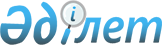 2016 жылы қоғамдық жұмыстарды ұйымдастыру туралы
					
			Күшін жойған
			
			
		
					Астана қаласы әкімдігінің 2015 жылғы 28 желтоқсандағы № 158-2402 қаулысы. Астана қаласының Әділет департаментінде 2016 жылы 6 қаңтарда № 988 болып тіркелді. Күші жойылды - Астана қаласы әкімдігінің 2016 жылғы 27 қыркүйектегі № 158-1754 қаулысымен        Ескерту. Қаулының күші жойылды - Астана қаласы әкімдігінің 27.09.2016 № 158-1754 қаулысымен.      РҚАО-ның ескертпесі!

      Қаулының қолданысқа енгізілу тәртібін 7-тармақтан қараңыз.

      «Халықты жұмыспен қамту туралы» 2001 жылғы 23 қаңтардағы Қазақстан Республикасының Заңының 7-бабының 5) тармақшасына, 20-бабының 1-тармағына, «Халықты жұмыспен қамту туралы» Қазақстан Республикасының 2001 жылғы 23 қаңтардағы Заңын іске асыру жөніндегі шаралар туралы» 2001 жылғы 19 маусымдағы № 836 Қазақстан Республикасы Үкіметінің қаулысына (нормативтік құқықтық актілердің мемлекеттік тіркеу тізілімінде тіркелген 2001 жылғы 19 маусымдағы № 9243) сәйкес, халықты жұмыспен қамтамасыз етуге мемлекеттік кепілдік беру жүйесін ұлғайту мақсатында Астана қаласының әкімдігі ҚАУЛЫ ЕТЕДІ:



      1. 2016 жылғы қоғамдық жұмыстар жүргiзiлетiн ұйымдардың тiзбесi (бұдан әрі – Тізбе), қоғамдық жұмыстардың түрлерi, көлемi мен нақты жағдайлары, қатысушылардың еңбекақысының мөлшерi және оларды қаржыландырудың көздерi бекітілсін.

      Тиісті қаржылық жылға осы мақсаттарға бөлінген қаражат шегінде әлеуметтік-пайдалы бағыты бар және жұмыскерлердің алдын ала кәсіптік дайындығын талап етпейтін қоғамдық жұмыстарды ұйымдастыруға «Астана қаласының Жұмыспен қамту, еңбек және әлеуметтік қорғау басқармасы» мемлекеттік мекемесіне (бұдан әрі – Басқарма) өтінімдер берген ұйымдар мен кәсіпорындар Тізбеге енгізуге жатады.



      2. Ақылы қоғамдық жұмыстарға сұраныс пен ұсынысты:

      өтініш берген жұмыс орындары қажеттілігі санында – 2700 адамға;

      бекітілген жұмыс орындары қажеттілігі санында – 1293 адамға белгілесін.



      3. Басқарманың басшысы Ермек Сабырбекұлы Оспановқа осы қаулыны әділет органдарында мемлекеттік тіркеуден өткенен кейін ресми және мерзімді баспа басылымдарында жариялау, сондай-ақ Қазақстан Республикасының Үкiметi айқындайтын интернет-ресурста және Астана қаласы әкімдігінің интернет-ресурсында орналастыру жүргізсін.



      5. «2015 жылы ақылы қоғамдық жұмыстарды ұйымдастыру туралы» Астана қаласы әкімдігінің 2014 жылғы 30 желтоқсандағы № 158-2200 қаулысының (Нормативтiк-құқықтық актілерді мемлекеттiк тіркеу тiзiлiмiнде 2015 жылғы 8 қаңтарда № 870 болып тiркелген, «Астана ақшамы» газетінің 2015 жылғы 10 қаңтардағы № 2 (3207) нөмірінде және «Вечерняя Астана» газетінің 2015 жылғы 10 қаңтардағы № 2 (3225) нөмірінде жарияланған);



      «2015 жылы ақылы қоғамдық жұмыстарды ұйымдастыру туралы» Астана қаласы әкімдігінің 2014 жылғы 30 желтоқсандағы № 158-2200 қаулысына өзгерістер мен толықтырулар енгізу туралы» Астана қаласы әкімдігінің 2015 жылғы 20 шілдедегі № 158-1209 қаулысының (Нормативтiк-құқықтық актілерді мемлекеттiк тіркеу тiзiлiмiнде 2015 жылғы 5 тамызда № 932 болып тiркелген, «Астана ақшамы» газетінің 2015 жылғы 11 тамыздағы № 88 (3293) нөмірінде, «Вечерняя Астана» газетінің 2015 жылғы 11 тамыздағы № 88 (3311) нөмірінде жарияланған) күші жойылды деп танылсын.



      6. Осы қаулының орындалуын бақылау Астана қаласы әкімінің орынбасары А.И. Лукинға жүктелсін.



      7. Осы қаулы әділет органдарында мемлекеттік тіркелген күннен бастап күшіне енеді және ол алғашқы ресми жарияланғаннан кейін күнтізбелік он күн өткен соң қолданысқа енгізіледі.      Астана қаласының әкiмі                     Ә. Жақсыбеков

Астана қаласы әкімдігінің 

2015 жылғы 28 желтоқсандағы

№ 158-2402 қаулысына   

қосымша           

2016 жылғы қоғамдық жұмыстар жүргiзiлетiн ұйымдардың тiзбесi,

қоғамдық жұмыстардың түрлерi, көлемi мен нақты жағдайлары,

қатысушылардың еңбекақысының мөлшерi және оларды

қаржыландырудың көздерi      Ескерту:аббревиатуралардың толық жазылуы:

      ММ – мемлекеттік мекеме

      ШЖҚ МКК – шаруашылық жүргізу құқығындағы мемлекеттік коммуналдық кәсіпорны

      МКҚК – мемлекеттік коммуналдық қазыналық кәсіпорны

      КММ – коммуналдық мемлекеттік мекеме

      ҚБ – қоғамдық бірлестік

      ҚҚҚ – қоғамдық қайырымдылық қор

      ҚҚ – қоғамдық қор

      ЗТБ – заңды тұлғалар бірлестігі

      ШЖҚ РКК – шаруашылық жүргізу құқығындағы республикалық коммуналдық мекеме

      РҚБ – республикалық қоғамдық бірлестігі

      РММ – республикалық мемлекеттік мекеме

      РМҚК – республикалық мемлекеттік қазыналық кәсіпорын

      ЖҚ – жеке қор

      ЖҚБ – жастар қоғамдық бірлестік
					© 2012. Қазақстан Республикасы Әділет министрлігінің «Қазақстан Республикасының Заңнама және құқықтық ақпарат институты» ШЖҚ РМК
				Р/с №Кәсіпорындардың, ұйымдардың атауыЖұмыс түрлеріҚатысушыларға төленетін еңбекақы мөлшерiКөлемі мен нақты жағдайларыҚаржыландыру көзі1234561.«Нұр Отан» партиясы» ҚБ Астана калалық филиалыҚоғамдық науқандарды ұйымдастыруға және өткiзуге, халықпен жұмыс істеуге көмек көрсету.

Әртүрлi құжаттарды техникалық өңдеуЖалақының ең төмен бір мөлшерінен кем емес5 күндік жұмыс аптасына 8 сағаттан артық емес жұмыс күніЖергілікті бюджет2.Астана қаласының «Қазақ соқырлар қоғамы» ҚБ қалалық басқармасының филиалыҚоғамдық науқандарды ұйымдастыруға және өткiзуге, халықпен жұмыс істеуге көмек көрсету.

Әртүрлi құжаттарды техникалық өңдеуЖалақының ең төмен бір мөлшерінен кем емес5 күндік жұмыс аптасына 8 сағаттан артық емес жұмыс күніЖергілікті бюджет3.Қазақстан Республикасы Денсаулық сақтау және әлеуметтік даму министрлігінің «Зейнетақы төлеу жөніндегі орталығы» РМҚК Астана қалалық филиалыҚоғамдық науқандарды ұйымдастыруға және өткiзуге, халықпен жұмыс істеуге көмек көрсету.

Әртүрлi құжаттарды техникалық өңдеуЖалақының ең төмен бір мөлшерінен кем емес5 күндік жұмыс аптасына 8 сағаттан артық емес жұмыс күніЖергілікті бюджет4.«Астана қаласының Тұрғын үй басқармасы» ММ ШЖҚ  «Қалалық жылжымайтын мүлік» МККӘртүрлi құжаттарды және басқаларды өңдеу бойынша техникалық жұмыстарды жүргiзуге көмек көрсетуЖалақының ең төмен бір мөлшерінен кем емес5 күндік жұмыс аптасына 8 сағаттан артық емес жұмыс күніЖергілікті бюджет5.«Астана қаласының Қаржы басқармасы» ММ ШЖҚ «Астана қаласының Коммуналдық меншік қоры» МККСаябақ аумағын және басқаларды абатттандыру және экологиялық тазартуға қатысуЖалақының ең төмен бір мөлшерінен кем емес5 күндік жұмыс аптасына 8 сағаттан артық емес жұмыс күніЖергілікті бюджет6.Астана қаласы Білім басқармасының «Гуманитарлық колледжі» МКҚКӘртүрлi құжаттарды өңдеу бойынша техникалық жұмыстарды жүргiзуге көмек көрсетуЖалақының ең төмен бір мөлшерінен кем емес5 күндік жұмыс аптасына 8 сағаттан артық емес жұмыс күніЖергілікті бюджет7.Астана қаласы әкімдігінің «ЖИТС-тың алдын алу және оған қарсы күрес орталығы» МКҚКИнъекциялық есiрткi құралдарын тұтынушылар арасында алдын алу жұмыстарын жүргiзуге көмек көрсетуЖалақының ең төмен бір мөлшерінен кем емес5 күндік жұмыс аптасына 8 сағаттан артық емес жұмыс күніЖергілікті бюджет8.Астана қаласы әкімдігінің  «Атамекен» Қазақстан картасы» этно-мемориалдық кешені» МКҚКҚоғамдық науқандарды ұйымдастыруға және өткiзуге, халықпен жұмыс істеуге көмек көрсету.

Әртүрлi құжаттарды техникалық өңдеу.Жалақының ең төмен бір мөлшерінен кем емес5 күндік жұмыс аптасына 8 сағаттан артық емес жұмыс күніЖергілікті бюджет9.«Астана қаласы әкімінің аппараты» ММҚоғамдық науқандарды ұйымдастыруға және өткiзуге, халықпен жұмыс істеуге көмек көрсету.

Әртүрлi құжаттарды техникалық өңдеу.Жалақының ең төмен бір мөлшерінен кем емес5 күндік жұмыс аптасына 8 сағаттан артық емес жұмыс күніЖергілікті бюджет10.«Астана қаласы «Алматы» ауданы әкімінің аппараты» ММҚоғамдық науқандарды ұйымдастыруға және өткiзуге, халықпен жұмыс істеуге көмек көрсету.

Әртүрлi құжаттарды техникалық өңдеу.Жалақының ең төмен бір мөлшерінен кем емес5 күндік жұмыс аптасына 8 сағаттан артық емес жұмыс күніЖергілікті бюджет11.«Астана қаласы «Есіл» ауданы әкімінің аппараты» ММҚоғамдық науқандарды ұйымдастыруға және өткiзуге, халықпен жұмыс істеуге көмек көрсету.

Әртүрлi құжаттарды техникалық өңдеу.Жалақының ең төмен бір мөлшерінен кем емес5 күндік жұмыс аптасына 8 сағаттан артық емес жұмыс күніЖергілікті бюджет12.«Астана қаласы «Сарыарқа» ауданы әкімінің аппараты»  ММҚоғамдық науқандарды ұйымдастыруға және өткiзуге, халықпен жұмыс істеуге көмек көрсету.

Әртүрлi құжаттарды техникалық өңдеу.Жалақының ең төмен бір мөлшерінен кем емес5 күндік жұмыс аптасына 8 сағаттан артық емес жұмыс күніЖергілікті бюджет13.«Қазақстан Республикасының Ішкі істер министрлігінің Астана қаласының Ішкі істер департаменті» ММҚоғамдық науқандарды ұйымдастыруға және өткiзуге, халықпен жұмыс істеуге көмек көрсету.

Әртүрлi құжаттарды техникалық өңдеу.Жалақының ең төмен бір мөлшерінен кем емес5 күндік жұмыс аптасына 8 сағаттан артық емес жұмыс күніЖергілікті бюджет14.«Қазақстан Республикасы Ішкі істер министрлігінің Төтенше жағдайлар комитеті Астана қаласының Төтенше жағдайлар департаменті» ММҚоғамдық науқандарды ұйымдастыруға және өткiзуге, халықпен жұмыс істеуге көмек көрсету.

Әртүрлi құжаттарды техникалық өңдеу.Жалақының ең төмен бір мөлшерінен кем емес5 күндік жұмыс аптасына 8 сағаттан артық емес жұмыс күніЖергілікті бюджет15.«Қазақстан Республикасының Денсаулық сақтау және әлеуметтік даму министрлігі Еңбек, әлеуметтік қорғау және көші-қон комитеті» РММҚоғамдық науқандарды ұйымдастыруға және өткiзуге, халықпен жұмыс істеуге көмек көрсету.

Әртүрлi құжаттарды техникалық өңдеу.Жалақының ең төмен бір мөлшерінен кем емес5 күндік жұмыс аптасына 8 сағаттан артық емес жұмыс күніЖергілікті бюджет16.«Астана қаласы Ішкі істер департаменті «Алматы» ауданының Ішкі істер басқармасы» ММҚоғамдық науқандарды ұйымдастыруға және өткiзуге, халықпен жұмыс істеуге көмек көрсету.

Әртүрлi құжаттарды техникалық өңдеу.Жалақының ең төмен бір мөлшерінен кем емес5 күндік жұмыс аптасына 8 сағаттан артық емес жұмыс күніЖергілікті бюджет17.«Астана қаласы Ішкі істер департаменті «Сарыарқа» ауданының Ішкі істер басқармасы» ММҚоғамдық науқандарды ұйымдастыруға және өткiзуге, халықпен жұмыс істеуге көмек көрсету.

Әртүрлi құжаттарды техникалық өңдеу.Жалақының ең төмен бір мөлшерінен кем емес5 күндік жұмыс аптасына 8 сағаттан артық емес жұмыс күніЖергілікті бюджет18.«Астана қаласының Ішкі істер департаменті «Есіл» ауданының Ішкі істер басқармасы» ММҚоғамдық науқандарды ұйымдастыруға және өткiзуге, халықпен жұмыс істеуге көмек көрсету.

Әртүрлi құжаттарды техникалық өңдеу.Жалақының ең төмен бір мөлшерінен кем емес5 күндік жұмыс аптасына 8 сағаттан артық емес жұмыс күніЖергілікті бюджет19.«Астана қаласының Ішкі саясат басқармасы» ММҚоғамдық науқандарды ұйымдастыруға және өткiзуге, халықпен жұмыс істеуге көмек көрсету.

Әртүрлi құжаттарды техникалық өңдеу.Жалақының ең төмен бір мөлшерінен кем емес5 күндік жұмыс аптасына 8 сағаттан артық емес жұмыс күніЖергілікті бюджет20.«Астана қаласының Тұрғын үй басқармасы» ММҚоғамдық науқандарды ұйымдастыруға және өткiзуге, халықпен жұмыс істеуге көмек көрсету.

Әртүрлi құжаттарды техникалық өңдеу.Жалақының ең төмен бір мөлшерінен кем емес5 күндік жұмыс аптасына 8 сағаттан артық емес жұмыс күніЖергілікті бюджет21.«Астана қаласының Тұрғын үй инспекциясы басқармасы» ММҚоғамдық науқандарды ұйымдастыруға және өткiзуге, халықпен жұмыс істеуге көмек көрсету.

Әртүрлi құжаттарды техникалық өңдеу.Жалақының ең төмен бір мөлшерінен кем емес5 күндік жұмыс аптасына 8 сағаттан артық емес жұмыс күніЖергілікті бюджет22.«Астана қаласының Жұмыспен қамту, еңбек және әлеуметтік қорғау басқармасы» ММҚоғамдық науқандарды ұйымдастыруға және өткiзуге, халықпен жұмыс істеуге көмек көрсету.

Әртүрлi құжаттарды техникалық өңдеу.Жалақының ең төмен бір мөлшерінен кем емес5 күндік жұмыс аптасына 8 сағаттан артық емес жұмыс күніЖергілікті бюджет23.«Астана қаласының Денсаулық сақтау басқармасы» ММҚоғамдық науқандарды ұйымдастыруға және өткiзуге, халықпен жұмыс істеуге көмек көрсету.

Әртүрлi құжаттарды техникалық өңдеу.Жалақының ең төмен бір мөлшерінен кем емес5 күндік жұмыс аптасына 8 сағаттан артық емес жұмыс күніЖергілікті бюджет24.«Астана қаласының Мәдениет, мұрағаттар және құжаттама басқармасы» ММҚоғамдық науқандарды ұйымдастыруға және өткiзуге, халықпен жұмыс істеуге көмек көрсету.

Әртүрлi құжаттарды техникалық өңдеу.Жалақының ең төмен бір мөлшерінен кем емес5 күндік жұмыс аптасына 8 сағаттан артық емес жұмыс күніЖергілікті бюджет25.Қазақстан Республикасы Бас прокуратурасының жанындағы «Материалдық-техникалық қамсыздандыру басқармасы» ММҚоғамдық науқандарды ұйымдастыруға және өткiзуге, халықпен жұмыс істеуге көмек көрсету.

Әртүрлi құжаттарды техникалық өңдеу.Жалақының ең төмен бір мөлшерінен кем емес5 күндік жұмыс аптасына 8 сағаттан артық емес жұмыс күніЖергілікті бюджет26.«Астана қаласының Жастар саясаты мәселелері басқармасы» ММҚоғамдық науқандарды ұйымдастыруға және өткiзуге, халықпен жұмыс істеуге көмек көрсету.

Әртүрлi құжаттарды техникалық өңдеу.Жалақының ең төмен бір мөлшерінен кем емес5 күндік жұмыс аптасына 8 сағаттан артық емес жұмыс күніЖергілікті бюджет27.«Астана қаласының Табиғи ресурстар және табиғат пайдалануды реттеу басқармасы» ММҚоғамдық науқандарды ұйымдастыруға және өткiзуге, халықпен жұмыс істеуге көмек көрсету.

Әртүрлi құжаттарды техникалық өңдеу.Жалақының ең төмен бір мөлшерінен кем емес5 күндік жұмыс аптасына 8 сағаттан артық емес жұмыс күніЖергілікті бюджет28.«Астана қаласының Ауыл шаруашылығы басқармасы» ММҚоғамдық науқандарды ұйымдастыруға және өткiзуге, халықпен жұмыс істеуге көмек көрсету.

Әртүрлi құжаттарды техникалық өңдеу.Жалақының ең төмен бір мөлшерінен кем емес5 күндік жұмыс аптасына 8 сағаттан артық емес жұмыс күніЖергілікті бюджет29.«Астана қаласының Жер қатынастары және жердің пайдаланылуы мен қорғалуын бақылау басқармасы» ММҚоғамдық науқандарды ұйымдастыруға және өткiзуге, халықпен жұмыс істеуге көмек көрсету.

Әртүрлi құжаттарды техникалық өңдеу.Жалақының ең төмен бір мөлшерінен кем емес5 күндік жұмыс аптасына 8 сағаттан артық емес жұмыс күніЖергілікті бюджет30.«Астана қаласының Коммуналдық шаруашылық басқармасы» ММҚоғамдық науқандарды ұйымдастыруға және өткiзуге, халықпен жұмыс істеуге көмек көрсету.

Әртүрлi құжаттарды техникалық өңдеу.Жалақының ең төмен бір мөлшерінен кем емес5 күндік жұмыс аптасына 8 сағаттан артық емес жұмыс күніЖергілікті бюджет31.«Астана қаласының Энергетика басқармасы» ММҚоғамдық науқандарды ұйымдастыруға және өткiзуге, халықпен жұмыс істеуге көмек көрсету.

Әртүрлi құжаттарды техникалық өңдеу.Жалақының ең төмен бір мөлшерінен кем емес5 күндік жұмыс аптасына 8 сағаттан артық емес жұмыс күніЖергілікті бюджет32.«Астана қаласының Білім басқармасы» ММҚоғамдық науқандарды ұйымдастыруға және өткiзуге, халықпен жұмыс істеуге көмек көрсету.

Әртүрлi құжаттарды техникалық өңдеу.Жалақының ең төмен бір мөлшерінен кем емес5 күндік жұмыс аптасына 8 сағаттан артық емес жұмыс күніЖергілікті бюджет33.«Астана қаласының Құрылыс басқармасы» ММҚоғамдық науқандарды ұйымдастыруға және өткiзуге, халықпен жұмыс істеуге көмек көрсету.

Әртүрлi құжаттарды техникалық өңдеу.Жалақының ең төмен бір мөлшерінен кем емес5 күндік жұмыс аптасына 8 сағаттан артық емес жұмыс күніЖергілікті бюджет34.«Астана қаласының Кәсіпкерлік және өнеркәсіп басқармасы» ММҚоғамдық науқандарды ұйымдастыруға және өткiзуге, халықпен жұмыс істеуге көмек көрсету.

Әртүрлi құжаттарды техникалық өңдеу.Жалақының ең төмен бір мөлшерінен кем емес5 күндік жұмыс аптасына 8 сағаттан артық емес жұмыс күніЖергілікті бюджет35.«Астана қаласының  Прокуратурасы» ММҚоғамдық науқандарды ұйымдастыруға және өткiзуге, халықпен жұмыс істеуге көмек көрсету.

Әртүрлi құжаттарды техникалық өңдеу.Жалақының ең төмен бір мөлшерінен кем емес5 күндік жұмыс аптасына 8 сағаттан артық емес жұмыс күніЖергілікті бюджет36.«Астана қаласы «Алматы» ауданының прокуратурасы» ММҚоғамдық науқандарды ұйымдастыруға және өткiзуге, халықпен жұмыс істеуге көмек көрсету.

Әртүрлi құжаттарды техникалық өңдеу.Жалақының ең төмен бір мөлшерінен кем емес5 күндік жұмыс аптасына 8 сағаттан артық емес жұмыс күніЖергілікті бюджет37.Астана қаласы «Есіл» ауданының прокуратурасы ММҚоғамдық науқандарды ұйымдастыруға және өткiзуге, халықпен жұмыс істеуге көмек көрсету.

Әртүрлi құжаттарды техникалық өңдеу.Жалақының ең төмен бір мөлшерінен кем емес5 күндік жұмыс аптасына 8 сағаттан артық емес жұмыс күніЖергілікті бюджет38.Астана қаласы «Сарыарқа» ауданының прокуратурасы ММҚоғамдық науқандарды ұйымдастыруға және өткiзуге, халықпен жұмыс істеуге көмек көрсету.

Әртүрлi құжаттарды техникалық өңдеу.Жалақының ең төмен бір мөлшерінен кем емес5 күндік жұмыс аптасына 8 сағаттан артық емес жұмыс күніЖергілікті бюджет39.«Астана қаласының Дін істері жөніндегі басқармасы» ММҚоғамдық науқандарды ұйымдастыруға және өткiзуге, халықпен жұмыс істеуге көмек көрсету.

Әртүрлi құжаттарды техникалық өңдеу.Жалақының ең төмен бір мөлшерінен кем емес5 күндік жұмыс аптасына 8 сағаттан артық емес жұмыс күніЖергілікті бюджет40.«Астана қаласының Тілдерді дамыту басқармасы» ММҚоғамдық науқандарды ұйымдастыруға және өткiзуге, халықпен жұмыс істеуге көмек көрсету.

Әртүрлi құжаттарды техникалық өңдеу.Жалақының ең төмен бір мөлшерінен кем емес5 күндік жұмыс аптасына 8 сағаттан артық емес жұмыс күніЖергілікті бюджет41.Қазақстан Республикасы Бас прокуратурасының «Құқықтық статистика және арнайы есепке алу жөніндегі комитетінің әскери басқармасы» ММҚоғамдық науқандарды ұйымдастыруға және өткiзуге, халықпен жұмыс істеуге көмек көрсету.

Әртүрлi құжаттарды техникалық өңдеу.Жалақының ең төмен бір мөлшерінен кем емес5 күндік жұмыс аптасына 8 сағаттан артық емес жұмыс күніЖергілікті бюджет42.«Астана қаласының Мемлекеттік сәулет-құрылыс бақылау басқармасы» ММҚоғамдық науқандарды ұйымдастыруға және өткiзуге, халықпен жұмыс істеуге көмек көрсету.

Әртүрлi құжаттарды техникалық өңдеу.Жалақының ең төмен бір мөлшерінен кем емес5 күндік жұмыс аптасына 8 сағаттан артық емес жұмыс күніЖергілікті бюджет43.«Астана қаласының Дене шынықтыру және спорт басқармасы» ММҚоғамдық науқандарды ұйымдастыруға және өткiзуге, халықпен жұмыс істеуге көмек көрсету.

Әртүрлi құжаттарды техникалық өңдеу.Жалақының ең төмен бір мөлшерінен кем емес5 күндік жұмыс аптасына 8 сағаттан артық емес жұмыс күніЖергілікті бюджет44.«Қазақстан Республикасы Бас прокуратурасы Құқықтық статистика және арнайы есепке алу жөніндегі комитетінің Аймақтық көліктік басқармасы» ММҚоғамдық науқандарды ұйымдастыруға және өткiзуге, халықпен жұмыс істеуге көмек көрсету.

Әртүрлi құжаттарды техникалық өңдеу.Жалақының ең төмен бір мөлшерінен кем емес5 күндік жұмыс аптасына 8 сағаттан артық емес жұмыс күніЖергілікті бюджет45.Астана қаласы Білім басқармасының «№ 55 орта мектеп» ММ Қоғамдық науқандарды ұйымдастыруға және өткiзуге, халықпен жұмыс істеуге көмек көрсету.

Әртүрлi құжаттарды техникалық өңдеу.Жалақының ең төмен бір мөлшерінен кем емес5 күндік жұмыс аптасына 8 сағаттан артық емес жұмыс күніЖергілікті бюджет46.Астана қаласы Білім басқармасының «№ 28 орта мектеп» ММҚоғамдық науқандарды ұйымдастыруға және өткiзуге, халықпен жұмыс істеуге көмек көрсету.

Әртүрлi құжаттарды техникалық өңдеу.Жалақының ең төмен бір мөлшерінен кем емес5 күндік жұмыс аптасына 8 сағаттан артық емес жұмыс күніЖергілікті бюджет47.«Қазақстан Республикасының Ішкі істер министрлігі Астана қаласы Ішкі істер департаментінің Көші-қон полициясы басқармасы» ММҚоғамдық науқандарды ұйымдастыруға және өткiзуге, халықпен жұмыс істеуге көмек көрсету.

Әртүрлi құжаттарды техникалық өңдеу.Жалақының ең төмен бір мөлшерінен кем емес5 күндік жұмыс аптасына 8 сағаттан артық емес жұмыс күніЖергілікті бюджет48.Астана қаласы Білім басқармасының «№ 65 мектеп-гимназия» ММҚоғамдық науқандарды ұйымдастыруға және өткiзуге, халықпен жұмыс істеуге көмек көрсету.

Әртүрлi құжаттарды техникалық өңдеу.Жалақының ең төмен бір мөлшерінен кем емес5 күндік жұмыс аптасына 8 сағаттан артық емес жұмыс күніЖергілікті бюджет49.«Астана қаласының Сәулет және қала құрылысы басқармасы» ММҚоғамдық науқандарды ұйымдастыруға және өткiзуге, халықпен жұмыс істеуге көмек көрсету.

Әртүрлi құжаттарды техникалық өңдеу.Жалақының ең төмен бір мөлшерінен кем емес5 күндік жұмыс аптасына 8 сағаттан артық емес жұмыс күніЖергілікті бюджет50.«Қазақстан Республикасы Жоғарғы Сотының жанындағы Соттардың қызметін қамтамасыз ету департаменті (Қазақстан Республикасы Жоғарғы Сотының аппараты) Астана қалалық сотының кеңсесі» ММҚоғамдық науқандарды ұйымдастыруға және өткiзуге, халықпен жұмыс істеуге көмек көрсету.

Әртүрлi құжаттарды техникалық өңдеу.Жалақының ең төмен бір мөлшерінен кем емес5 күндік жұмыс аптасына 8 сағаттан артық емес жұмыс күніЖергілікті бюджет51.«Астана қаласының Инвестициялар және даму басқармасы» ММҚоғамдық науқандарды ұйымдастыруға және өткiзуге, халықпен жұмыс істеуге көмек көрсету.

Әртүрлi құжаттарды техникалық өңдеу.Жалақының ең төмен бір мөлшерінен кем емес5 күндік жұмыс аптасына 8 сағаттан артық емес жұмыс күніЖергілікті бюджет52.«Астана қаласы бойынша Тексеру коммиссиясы» ММҚоғамдық науқандарды ұйымдастыруға және өткiзуге, халықпен жұмыс істеуге көмек көрсету.

Әртүрлi құжаттарды техникалық өңдеу.Жалақының ең төмен бір мөлшерінен кем емес5 күндік жұмыс аптасына 8 сағаттан артық емес жұмыс күніЖергілікті бюджет53.Астана қаласы Білім басқармасының «№ 10 мектеп-гимназия» ММҚоғамдық науқандарды ұйымдастыруға және өткiзуге, халықпен жұмыс істеуге көмек көрсету.

Әртүрлi құжаттарды техникалық өңдеу.Жалақының ең төмен бір мөлшерінен кем емес5 күндік жұмыс аптасына 8 сағаттан артық емес жұмыс күніЖергілікті бюджет54.Астана қаласы Білім басқармасының «№ 18 орта мектеп» ММҚоғамдық науқандарды ұйымдастыруға және өткiзуге, халықпен жұмыс істеуге көмек көрсету.

Әртүрлi құжаттарды техникалық өңдеу.Жалақының ең төмен бір мөлшерінен кем емес5 күндік жұмыс аптасына 8 сағаттан артық емес жұмыс күніЖергілікті бюджет55.«Астана қаласының Әуе көлік прокуратурасы» ММҚоғамдық науқандарды ұйымдастыруға және өткiзуге, халықпен жұмыс істеуге көмек көрсету.

Әртүрлi құжаттарды техникалық өңдеу.Жалақының ең төмен бір мөлшерінен кем емес5 күндік жұмыс аптасына 8 сағаттан артық емес жұмыс күніЖергілікті бюджет56.«Астана қаласы мәслихатының аппараты»  ММҚоғамдық науқандарды ұйымдастыруға және өткiзуге, халықпен жұмыс істеуге көмек көрсету.

Әртүрлi құжаттарды техникалық өңдеу.Жалақының ең төмен бір мөлшерінен кем емес5 күндік жұмыс аптасына 8 сағаттан артық емес жұмыс күніЖергілікті бюджет57.Астана қаласы әкімдігінің «Балалар психоневрологиялық медициналық-әлеуметтік мекемесі» КММҚоғамдық науқандарды ұйымдастыруға және өткiзуге, халықпен жұмыс істеуге көмек көрсету.

Әртүрлi құжаттарды техникалық өңдеу.Жалақының ең төмен бір мөлшерінен кем емес5 күндік жұмыс аптасына 8 сағаттан артық емес жұмыс күніЖергілікті бюджет58.Астана қаласы әкімдігінің «Жұмыспен қамту орталығы КММҚоғамдық науқандарды ұйымдастыруға және өткiзуге, халықпен жұмыс істеуге көмек көрсету.

Әртүрлi құжаттарды техникалық өңдеу.Жалақының ең төмен бір мөлшерінен кем емес5 күндік жұмыс аптасына 8 сағаттан артық емес жұмыс күніЖергілікті бюджет59.Астана қаласы әкімдігінің «Қарттар мен мүгедектерге арналған медициналық-әлеуметтік мекемесі» КММҚоғамдық науқандарды ұйымдастыруға және өткiзуге, халықпен жұмыс істеуге көмек көрсету.

Әртүрлi құжаттарды техникалық өңдеу.Жалақының ең төмен бір мөлшерінен кем емес5 күндік жұмыс аптасына 8 сағаттан артық емес жұмыс күніЖергілікті бюджет60.Астана қаласының әкімдігінің «Астана Жастары» КММҚоғамдық науқандарды ұйымдастыруға және өткiзуге, халықпен жұмыс істеуге көмек көрсету.

Әртүрлi құжаттарды техникалық өңдеу.Жалақының ең төмен бір мөлшерінен кем емес5 күндік жұмыс аптасына 8 сағаттан артық емес жұмыс күніЖергілікті бюджет61.Астана қаласы әкімдігінің «Дарынды балаларға арналған № 9 «Зерде» мектебі» КММҚоғамдық науқандарды ұйымдастыруға және өткiзуге, халықпен жұмыс істеуге көмек көрсету.

Әртүрлi құжаттарды техникалық өңдеу.Жалақының ең төмен бір мөлшерінен кем емес5 күндік жұмыс аптасына 8 сағаттан артық емес жұмыс күніЖергілікті бюджет62.Астана қаласы әкімдігінің «Зорлық-зомбылық немесе зорлық-зомбылық қаупі салдарынан қиын жағдайға тап болған адамдарға арналған дағдарыс орталығы-баспанасы» КММҚоғамдық науқандарды ұйымдастыруға және өткiзуге, халықпен жұмыс істеуге көмек көрсету.

Әртүрлi құжаттарды техникалық өңдеу.Жалақының ең төмен бір мөлшерінен кем емес5 күндік жұмыс аптасына 8 сағаттан артық емес жұмыс күніЖергілікті бюджет63.«Астана қаласының Кәсіпкерлер палатасы» ҚБҚоғамдық науқандарды ұйымдастыруға және өткiзуге, халықпен жұмыс істеуге көмек көрсету.

Әртүрлi құжаттарды техникалық өңдеу.Жалақының ең төмен бір мөлшерінен кем емес5 күндік жұмыс аптасына 8 сағаттан артық емес жұмыс күніЖергілікті бюджет64.«Қазақстан Республикасы Ұлттық экономика министрлігі Табиғи монополияларды реттеу және бәсекелестікті қорғау комитетінің Астана қаласы бойынша департаменті» РММҚоғамдық науқандарды ұйымдастыруға және өткiзуге, халықпен жұмыс істеуге көмек көрсету.

Әртүрлi құжаттарды техникалық өңдеу.Жалақының ең төмен бір мөлшерінен кем емес5 күндік жұмыс аптасына 8 сағаттан артық емес жұмыс күніЖергілікті бюджет65.«Қазақстан Республикасы Энергетика министрлігі Мұнай-газ кешеніндегі экологиялық реттеу, бақылау және мемлекеттік инспекция комитетінің 

Астана қаласы бойынша Экология департаменті» РММҚоғамдық науқандарды ұйымдастыруға және өткiзуге, халықпен жұмыс істеуге көмек көрсету.

Әртүрлi құжаттарды техникалық өңдеу.Жалақының ең төмен бір мөлшерінен кем емес5 күндік жұмыс аптасына 8 сағаттан артық емес жұмыс күніЖергілікті бюджет66.«Қазақстан Республикасы Денсаулық сақтау және әлеуметтік даму министрлігі Еңбек, әлеуметтік қорғау және көші-қон комитетінің Астана қаласы бойынша департаменті» РММҚоғамдық науқандарды ұйымдастыруға және өткiзуге, халықпен жұмыс істеуге көмек көрсету.

Әртүрлi құжаттарды техникалық өңдеу.Жалақының ең төмен бір мөлшерінен кем емес5 күндік жұмыс аптасына 8 сағаттан артық емес жұмыс күніЖергілікті бюджет67.«Қазақстан Республикасы Қорғаныс министрлігі «Астана қаласының қорғаныс істері жөніндегі департаменті» РММҚоғамдық науқандарды ұйымдастыруға және өткiзуге, халықпен жұмыс істеуге көмек көрсету.

Әртүрлi құжаттарды техникалық өңдеу.Жалақының ең төмен бір мөлшерінен кем емес5 күндік жұмыс аптасына 8 сағаттан артық емес жұмыс күніЖергілікті бюджет68.«Қазақстан Республикасы Ұлттық экономика министрлігінің Статистика комитеті Астана қаласының Статистика департаменті» РММҚоғамдық науқандарды ұйымдастыруға және өткiзуге, халықпен жұмыс істеуге көмек көрсету.

Әртүрлi құжаттарды техникалық өңдеу.Жалақының ең төмен бір мөлшерінен кем емес5 күндік жұмыс аптасына 8 сағаттан артық емес жұмыс күніЖергілікті бюджет69.«Қазақстан Республикасы Денсаулық сақтау және әлеуметтік даму министрлігінің Медициналық қызметке ақы төлеу комитетінің Астана қаласы бойынша департаменті» РММҚоғамдық науқандарды ұйымдастыруға және өткiзуге, халықпен жұмыс істеуге көмек көрсету.

Әртүрлi құжаттарды техникалық өңдеу.Жалақының ең төмен бір мөлшерінен кем емес5 күндік жұмыс аптасына 8 сағаттан артық емес жұмыс күніЖергілікті бюджет70.Қазақстан Республикасы Білім және ғылым министрлігі «Ұлттық тестілеу орталығы» РМҚКҚоғамдық науқандарды ұйымдастыруға және өткiзуге, халықпен жұмыс істеуге көмек көрсету.

Әртүрлi құжаттарды техникалық өңдеу.Жалақының ең төмен бір мөлшерінен кем емес5 күндік жұмыс аптасына 8 сағаттан артық емес жұмыс күніЖергілікті бюджет71.«Қазақстан Республикасы Энергетика министрлігінің Мұнай-газ кешеніндегі экологиялық реттеу, бақылау және мемлекеттік инспекция комитеті» РММҚоғамдық науқандарды ұйымдастыруға және өткiзуге, халықпен жұмыс істеуге көмек көрсету.

Әртүрлi құжаттарды техникалық өңдеу.Жалақының ең төмен бір мөлшерінен кем емес5 күндік жұмыс аптасына 8 сағаттан артық емес жұмыс күніЖергілікті бюджет72.«Қазақстан Республикасы Білім және ғылым министрлігінің Білім және ғылым саласындағы бақылау комитеті» РММҚоғамдық науқандарды ұйымдастыруға және өткiзуге, халықпен жұмыс істеуге көмек көрсету.

Әртүрлi құжаттарды техникалық өңдеу.Жалақының ең төмен бір мөлшерінен кем емес5 күндік жұмыс аптасына 8 сағаттан артық емес жұмыс күніЖергілікті бюджет73.Қазақстан Республикасы Әділет министрлігінің «Астана қаласының Әділет департаменті» РММҚоғамдық науқандарды ұйымдастыруға және өткiзуге, халықпен жұмыс істеуге көмек көрсету.

Әртүрлi құжаттарды техникалық өңдеу.Жалақының ең төмен бір мөлшерінен кем емес5 күндік жұмыс аптасына 8 сағаттан артық емес жұмыс күніЖергілікті бюджет74.Қазақстан Республикасы Білім және ғылым министрлігінің «Л.Н. Гумилев атындағы Еуразия ұлттық университеті» ШЖҚ РМКҚоғамдық науқандарды ұйымдастыруға және өткiзуге, халықпен жұмыс істеуге көмек көрсету.

Әртүрлi құжаттарды техникалық өңдеу.Жалақының ең төмен бір мөлшерінен кем емес5 күндік жұмыс аптасына 8 сағаттан артық емес жұмыс күніЖергілікті бюджет75.«Қазақстан Республикасы Ұлттық экономика министрлігінің Мемлекеттік материалдық резертер комитеті» РММҚоғамдық науқандарды ұйымдастыруға және өткiзуге, халықпен жұмыс істеуге көмек көрсету.

Әртүрлi құжаттарды техникалық өңдеу.Жалақының ең төмен бір мөлшерінен кем емес5 күндік жұмыс аптасына 8 сағаттан артық емес жұмыс күніЖергілікті бюджет76.«Қазақстан Республикасы Президентінің Іс басқармасы Медициналық орталығының ауруханасы» шаруашылық жүргізу құқығындағы РМКҚоғамдық науқандарды ұйымдастыруға және өткiзуге, халықпен жұмыс істеуге көмек көрсету.

Әртүрлi құжаттарды техникалық өңдеу.Жалақының ең төмен бір мөлшерінен кем емес5 күндік жұмыс аптасына 8 сағаттан артық емес жұмыс күніЖергілікті бюджет77.«Имидж.kz» жастар ҚБҚоғамдық науқандарды, мүгедек-балаларға қайырымдылық іс-шараларды және басқалардыұйымдастыруға және өткiзуге көмек көрсету, қоғамдық пiкiр сұрастыру, әртүрлi құжаттарды техникалық өңдеу.Жалақының ең төмен бір мөлшерінен кем емес5 күндік жұмыс аптасына 8 сағаттан артық емес жұмыс күніЖергілікті бюджет78.«SOS  Астана балалар ауылы» мемлекеттік емес білім беру мекемесі Қоғамдық науқандарды, мүгедек-балаларға қайырымдылық іс-шараларды және басқалардыұйымдастыруға және өткiзуге көмек көрсету, қоғамдық пiкiр сұрастыру, әртүрлi құжаттарды техникалық өңдеу.Жалақының ең төмен бір мөлшерінен кем емес5 күндік жұмыс аптасына 8 сағаттан артық емес жұмыс күніЖергілікті бюджет79.«Ардагер» ҚБҚоғамдық науқандарды, мүгедек-балаларға қайырымдылық іс-шараларды және басқалардыұйымдастыруға және өткiзуге көмек көрсету, қоғамдық пiкiр сұрастыру, әртүрлi құжаттарды техникалық өңдеу.Жалақының ең төмен бір мөлшерінен кем емес5 күндік жұмыс аптасына 8 сағаттан артық емес жұмыс күніЖергілікті бюджет80.«Ассоциация Қазақстан әйелдері» ҚБҚоғамдық науқандарды, мүгедек-балаларға қайырымдылық іс-шараларды және басқалардыұйымдастыруға және өткiзуге көмек көрсету, қоғамдық пiкiр сұрастыру, әртүрлi құжаттарды техникалық өңдеу.Жалақының ең төмен бір мөлшерінен кем емес5 күндік жұмыс аптасына 8 сағаттан артық емес жұмыс күніЖергілікті бюджет81.«Жас Нұр» саңыраулар ассоциациясы» ҚБҚоғамдық науқандарды, мүгедек-балаларға қайырымдылық іс-шараларды және басқалардыұйымдастыруға және өткiзуге көмек көрсету, қоғамдық пiкiр сұрастыру, әртүрлi құжаттарды техникалық өңдеу.Жалақының ең төмен бір мөлшерінен кем емес5 күндік жұмыс аптасына 8 сағаттан артық емес жұмыс күніЖергілікті бюджет82.«Шамшырақ» соқырлардың ерікті қоғамы» ҚБҚоғамдық науқандарды, мүгедек-балаларға қайырымдылық іс-шараларды және басқалардыұйымдастыруға және өткiзуге көмек көрсету, қоғамдық пiкiр сұрастыру, әртүрлi құжаттарды техникалық өңдеу.Жалақының ең төмен бір мөлшерінен кем емес5 күндік жұмыс аптасына 8 сағаттан артық емес жұмыс күніЖергілікті бюджет83.«Жас жүрек» ҚБҚоғамдық науқандарды, мүгедек-балаларға қайырымдылық іс-шараларды және басқалардыұйымдастыруға және өткiзуге көмек көрсету, қоғамдық пiкiр сұрастыру, әртүрлi құжаттарды техникалық өңдеу.Жалақының ең төмен бір мөлшерінен кем емес5 күндік жұмыс аптасына 8 сағаттан артық емес жұмыс күніЖергілікті бюджет84.«Дос» тәуелсіз өмір» орталығы мүгедектерінің ҚБ Қоғамдық науқандарды, мүгедек-балаларға қайырымдылық іс-шараларды және басқалардыұйымдастыруға және өткiзуге көмек көрсету, қоғамдық пiкiр сұрастыру, әртүрлi құжаттарды техникалық өңдеу.Жалақының ең төмен бір мөлшерінен кем емес5 күндік жұмыс аптасына 8 сағаттан артық емес жұмыс күніЖергілікті бюджет85.«Тұтынушылар лигасы» ҚБҚоғамдық науқандарды, мүгедек-балаларға қайырымдылық іс-шараларды және басқалардыұйымдастыруға және өткiзуге көмек көрсету, қоғамдық пiкiр сұрастыру, әртүрлi құжаттарды техникалық өңдеу.Жалақының ең төмен бір мөлшерінен кем емес5 күндік жұмыс аптасына 8 сағаттан артық емес жұмыс күніЖергілікті бюджет86.«Нұр Отан» партиясы жанындағы «Жас Отан» жастар қанаты» ҚБҚоғамдық науқандарды, мүгедек-балаларға қайырымдылық іс-шараларды және басқалардыұйымдастыруға және өткiзуге көмек көрсету, қоғамдық пiкiр сұрастыру, әртүрлi құжаттарды техникалық өңдеу.Жалақының ең төмен бір мөлшерінен кем емес5 күндік жұмыс аптасына 8 сағаттан артық емес жұмыс күніЖергілікті бюджет87.«Мүгедек жастар қоғамы» ҚБҚоғамдық науқандарды, мүгедек-балаларға қайырымдылық іс-шараларды және басқалардыұйымдастыруға және өткiзуге көмек көрсету, қоғамдық пiкiр сұрастыру, әртүрлi құжаттарды техникалық өңдеу.Жалақының ең төмен бір мөлшерінен кем емес5 күндік жұмыс аптасына 8 сағаттан артық емес жұмыс күніЖергілікті бюджет88.«Астана қаласының мүгедек балалар қоғамы» ҚБҚоғамдық науқандарды, мүгедек-балаларға қайырымдылық іс-шараларды және басқалардыұйымдастыруға және өткiзуге көмек көрсету, қоғамдық пiкiр сұрастыру, әртүрлi құжаттарды техникалық өңдеу.Жалақының ең төмен бір мөлшерінен кем емес5 күндік жұмыс аптасына 8 сағаттан артық емес жұмыс күніЖергілікті бюджет89.«Қарсы» Қоғамдық жастар қозғалысы»  ҚБҚоғамдық науқандарды, мүгедек-балаларға қайырымдылық іс-шараларды және басқалардыұйымдастыруға және өткiзуге көмек көрсету, қоғамдық пiкiр сұрастыру, әртүрлi құжаттарды техникалық өңдеу.Жалақының ең төмен бір мөлшерінен кем емес5 күндік жұмыс аптасына 8 сағаттан артық емес жұмыс күніЖергілікті бюджет90.«Астана қаласының әйелдер лигасы» ҚБҚоғамдық науқандарды, мүгедек-балаларға қайырымдылық іс-шараларды және басқалардыұйымдастыруға және өткiзуге көмек көрсету, қоғамдық пiкiр сұрастыру, әртүрлi құжаттарды техникалық өңдеу.Жалақының ең төмен бір мөлшерінен кем емес5 күндік жұмыс аптасына 8 сағаттан артық емес жұмыс күніЖергілікті бюджет91.«Океан Арт» арт-терапия шығармашылық орталығы» ҚБҚоғамдық науқандарды, мүгедек-балаларға қайырымдылық іс-шараларды және басқалардыұйымдастыруға және өткiзуге көмек көрсету, қоғамдық пiкiр сұрастыру, әртүрлi құжаттарды техникалық өңдеу.Жалақының ең төмен бір мөлшерінен кем емес5 күндік жұмыс аптасына 8 сағаттан артық емес жұмыс күніЖергілікті бюджет92.«Астана қаласы-балалары бар  мүгедек-аналар қоғамы» ҚБҚоғамдық науқандарды, мүгедек-балаларға қайырымдылық іс-шараларды және басқалардыұйымдастыруға және өткiзуге көмек көрсету, қоғамдық пiкiр сұрастыру, әртүрлi құжаттарды техникалық өңдеу.Жалақының ең төмен бір мөлшерінен кем емес5 күндік жұмыс аптасына 8 сағаттан артық емес жұмыс күніЖергілікті бюджет93.«Астана қаласындағы Ауғанстан соғысы мүгедектері мен ардагерлері одағы» ҚБҚоғамдық науқандарды, мүгедек-балаларға қайырымдылық іс-шараларды және басқалардыұйымдастыруға және өткiзуге көмек көрсету, қоғамдық пiкiр сұрастыру, әртүрлi құжаттарды техникалық өңдеу.Жалақының ең төмен бір мөлшерінен кем емес5 күндік жұмыс аптасына 8 сағаттан артық емес жұмыс күніЖергілікті бюджет94.«Қолдау-бастамаларды қолдау жөніндегі орталық» ҚБҚоғамдық науқандарды ұйымдастыруға және өткiзуге, халықпен жұмыс істеуге көмек көрсету.

Әртүрлi құжаттарды техникалық өңдеу.Жалақының ең төмен бір мөлшерінен кем емес5 күндік жұмыс аптасына 8 сағаттан артық емес жұмыс күніЖергілікті бюджет95.«Тәуелсіздік Территориясы» ҚБҚоғамдық науқандарды ұйымдастыруға және өткiзуге, халықпен жұмыс істеуге көмек көрсету.

Әртүрлi құжаттарды техникалық өңдеу.Жалақының ең төмен бір мөлшерінен кем емес5 күндік жұмыс аптасына 8 сағаттан артық емес жұмыс күніЖергілікті бюджет96.«Астананың жаңа толқыны» ҚБҚоғамдық науқандарды ұйымдастыруға және өткiзуге, халықпен жұмыс істеуге көмек көрсету.

Әртүрлi құжаттарды техникалық өңдеу.Жалақының ең төмен бір мөлшерінен кем емес5 күндік жұмыс аптасына 8 сағаттан артық емес жұмыс күніЖергілікті бюджет97.«Л.Н. Гумилев атындағы Еуразия ұлттық университеті түлектерінің ассоциациясы» ҚБ Қоғамдық науқандарды ұйымдастыруға және өткiзуге, халықпен жұмыс істеуге көмек көрсету.

Әртүрлi құжаттарды техникалық өңдеу.Жалақының ең төмен бір мөлшерінен кем емес5 күндік жұмыс аптасына 8 сағаттан артық емес жұмыс күніЖергілікті бюджет98.«АСТ Астана социальных технологий» ҚБҚоғамдық науқандарды ұйымдастыруға және өткiзуге, халықпен жұмыс істеуге көмек көрсету.

Әртүрлi құжаттарды техникалық өңдеу.Жалақының ең төмен бір мөлшерінен кем емес5 күндік жұмыс аптасына 8 сағаттан артық емес жұмыс күніЖергілікті бюджет99.«НұрӘлемҚазақстан» ҚҚҚҚоғамдық науқандарды ұйымдастыруға және өткiзуге, халықпен жұмыс істеуге көмек көрсету.

Әртүрлi құжаттарды техникалық өңдеу.Жалақының ең төмен бір мөлшерінен кем емес5 күндік жұмыс аптасына 8 сағаттан артық емес жұмыс күніЖергілікті бюджет100.«Ақмола көп балалы отбасылар» ҚБҚоғамдық науқандарды ұйымдастыруға және өткiзуге, халықпен жұмыс істеуге көмек көрсету.

Әртүрлi құжаттарды техникалық өңдеу.Жалақының ең төмен бір мөлшерінен кем емес5 күндік жұмыс аптасына 8 сағаттан артық емес жұмыс күніЖергілікті бюджет101.«Аяла» ҚКҚоғамдық науқандарды ұйымдастыруға және өткiзуге, халықпен жұмыс істеуге көмек көрсету.

Әртүрлi құжаттарды техникалық өңдеу.Жалақының ең төмен бір мөлшерінен кем емес5 күндік жұмыс аптасына 8 сағаттан артық емес жұмыс күніЖергілікті бюджет102.«БАЛАМ-АЙ» мүгедек-балаларды қолдау қайырымдылық қоры» ҚК Қоғамдық науқандарды ұйымдастыруға және өткiзуге, халықпен жұмыс істеуге көмек көрсету.

Әртүрлi құжаттарды техникалық өңдеу.Жалақының ең төмен бір мөлшерінен кем емес5 күндік жұмыс аптасына 8 сағаттан артық емес жұмыс күніЖергілікті бюджет103.«Мейірімділік-М» қайырымдылық ұйымы» ҚКҚоғамдық науқандарды ұйымдастыруға және өткiзуге, халықпен жұмыс істеуге көмек көрсету.

Әртүрлi құжаттарды техникалық өңдеу.Жалақының ең төмен бір мөлшерінен кем емес5 күндік жұмыс аптасына 8 сағаттан артық емес жұмыс күніЖергілікті бюджет104.«Ақталушылық технологиялар және тұжырымдамалар» ҚКҚоғамдық науқандарды ұйымдастыруға және өткiзуге, халықпен жұмыс істеуге көмек көрсету.

Әртүрлi құжаттарды техникалық өңдеу.Жалақының ең төмен бір мөлшерінен кем емес5 күндік жұмыс аптасына 8 сағаттан артық емес жұмыс күніЖергілікті бюджет105.«Сараптама және инновация орталығы» ҚКҚоғамдық науқандарды ұйымдастыруға және өткiзуге, халықпен жұмыс істеуге көмек көрсету.

Әртүрлi құжаттарды техникалық өңдеу.Жалақының ең төмен бір мөлшерінен кем емес5 күндік жұмыс аптасына 8 сағаттан артық емес жұмыс күніЖергілікті бюджет106.«Үнсізәлем» («Безмолвный мир») ҚКҚоғамдық науқандарды ұйымдастыруға және өткiзуге, халықпен жұмыс істеуге көмек көрсету.

Әртүрлi құжаттарды техникалық өңдеу.Жалақының ең төмен бір мөлшерінен кем емес5 күндік жұмыс аптасына 8 сағаттан артық емес жұмыс күніЖергілікті бюджет107.«Право» ҚКҚоғамдық науқандарды ұйымдастыруға және өткiзуге, халықпен жұмыс істеуге көмек көрсету.

Әртүрлi құжаттарды техникалық өңдеу.Жалақының ең төмен бір мөлшерінен кем емес5 күндік жұмыс аптасына 8 сағаттан артық емес жұмыс күніЖергілікті бюджет108.«Астана қаласындағы Қазақстанның балалар қоры» ҚКҚоғамдық науқандарды ұйымдастыруға және өткiзуге, халықпен жұмыс істеуге көмек көрсету.

Әртүрлi құжаттарды техникалық өңдеу.Жалақының ең төмен бір мөлшерінен кем емес5 күндік жұмыс аптасына 8 сағаттан артық емес жұмыс күніЖергілікті бюджет109.«Астана қаласының Азаматтық Альянсы»  ЗТБҚоғамдық науқандарды ұйымдастыруға және өткiзуге, халықпен жұмыс істеуге көмек көрсету.

Әртүрлi құжаттарды техникалық өңдеу.Жалақының ең төмен бір мөлшерінен кем емес5 күндік жұмыс аптасына 8 сағаттан артық емес жұмыс күніЖергілікті бюджет110.«Форум НКО Астаны» ЗТБҚоғамдық науқандарды ұйымдастыруға және өткiзуге, халықпен жұмыс істеуге көмек көрсету.

Әртүрлi құжаттарды техникалық өңдеу.Жалақының ең төмен бір мөлшерінен кем емес5 күндік жұмыс аптасына 8 сағаттан артық емес жұмыс күніЖергілікті бюджет111.«Шанырақ» РҚБҚоғамдық науқандарды ұйымдастыруға және өткiзуге, халықпен жұмыс істеуге көмек көрсету.

Әртүрлi құжаттарды техникалық өңдеу.Жалақының ең төмен бір мөлшерінен кем емес5 күндік жұмыс аптасына 8 сағаттан артық емес жұмыс күніЖергілікті бюджет112.«Ардагерлер ұйымы» РҚБ Есіл аудандық филиалы 

 Қоғамдық науқандарды ұйымдастыруға және өткiзуге, халықпен жұмыс істеуге көмек көрсету.

Әртүрлi құжаттарды техникалық өңдеу.Жалақының ең төмен бір мөлшерінен кем емес5 күндік жұмыс аптасына 8 сағаттан артық емес жұмыс күніЖергілікті бюджет113.«Шырақ» мүгедектігі бар әйелдер Ассоциациясы» ҚБ Астана қаласы бойынша Филиалы Қоғамдық науқандарды ұйымдастыруға және өткiзуге, халықпен жұмыс істеуге көмек көрсету.

Әртүрлi құжаттарды техникалық өңдеу.Жалақының ең төмен бір мөлшерінен кем емес5 күндік жұмыс аптасына 8 сағаттан артық емес жұмыс күніЖергілікті бюджет114.«Нұр Отан» партиясы» ҚБ Астана қаласының «Нұр» филиалыҚоғамдық науқандарды ұйымдастыруға және өткiзуге, халықпен жұмыс істеуге көмек көрсету.

Әртүрлi құжаттарды техникалық өңдеу.Жалақының ең төмен бір мөлшерінен кем емес5 күндік жұмыс аптасына 8 сағаттан артық емес жұмыс күніЖергілікті бюджет115.«ЖАН» мүгедектер құқығы жөніндегі азиялық қоғамы» ҚБ Астана қалалық филиалыҚоғамдық науқандарды ұйымдастыруға және өткiзуге, халықпен жұмыс істеуге көмек көрсету.

Әртүрлi құжаттарды техникалық өңдеу.Жалақының ең төмен бір мөлшерінен кем емес5 күндік жұмыс аптасына 8 сағаттан артық емес жұмыс күніЖергілікті бюджет116.«Көз жанарының кәбілетіне байланысты тұлғалардың әлеуметтік және еңбектік оңалту «Нұр» қауымдастығы» заңды тұлғалардың Қауымдастық нысандағы бірлестігіҚоғамдық науқандарды ұйымдастыруға және өткiзуге, халықпен жұмыс істеуге көмек көрсету.

Әртүрлi құжаттарды техникалық өңдеу.Жалақының ең төмен бір мөлшерінен кем емес5 күндік жұмыс аптасына 8 сағаттан артық емес жұмыс күніЖергілікті бюджет117.Астана қаласының «Самұрық» диабеттік қоғамы ҚБҚоғамдық науқандарды ұйымдастыруға және өткiзуге, халықпен жұмыс істеуге көмек көрсету.

Әртүрлi құжаттарды техникалық өңдеу.Жалақының ең төмен бір мөлшерінен кем емес5 күндік жұмыс аптасына 8 сағаттан артық емес жұмыс күніЖергілікті бюджет118.«ЕЛБАСЫ-КУРСТАСТАРЫ» ҚҚҚоғамдық науқандарды ұйымдастыруға және өткiзуге, халықпен жұмыс істеуге көмек көрсету.

Әртүрлi құжаттарды техникалық өңдеу.Жалақының ең төмен бір мөлшерінен кем емес5 күндік жұмыс аптасына 8 сағаттан артық емес жұмыс күніЖергілікті бюджет119.«СЕМЕЙ-ЯП» ҚҚҚоғамдық науқандарды ұйымдастыруға және өткiзуге, халықпен жұмыс істеуге көмек көрсету.

Әртүрлi құжаттарды техникалық өңдеу.Жалақының ең төмен бір мөлшерінен кем емес5 күндік жұмыс аптасына 8 сағаттан артық емес жұмыс күніЖергілікті бюджет120.«Общество неунывающих инвалидов» ҚБ «Ерекше Тандау Астана» КҚҚоғамдық науқандарды ұйымдастыруға және өткiзуге, халықпен жұмыс істеуге көмек көрсету.

Әртүрлi құжаттарды техникалық өңдеу.Жалақының ең төмен бір мөлшерінен кем емес5 күндік жұмыс аптасына 8 сағаттан артық емес жұмыс күніЖергілікті бюджет121.«Best for Kids» ҚҚҚоғамдық науқандарды ұйымдастыруға және өткiзуге, халықпен жұмыс істеуге көмек көрсету.

Әртүрлi құжаттарды техникалық өңдеу.Жалақының ең төмен бір мөлшерінен кем емес5 күндік жұмыс аптасына 8 сағаттан артық емес жұмыс күніЖергілікті бюджет122.«Центр юридических услуг-Астана» ЖҚҚоғамдық науқандарды ұйымдастыруға және өткiзуге, халықпен жұмыс істеуге көмек көрсету.

Әртүрлi құжаттарды техникалық өңдеу.Жалақының ең төмен бір мөлшерінен кем емес5 күндік жұмыс аптасына 8 сағаттан артық емес жұмыс күніЖергілікті бюджет123.«Корғау-Астана» ЖҚҚоғамдық науқандарды ұйымдастыруға және өткiзуге, халықпен жұмыс істеуге көмек көрсету.

Әртүрлi құжаттарды техникалық өңдеу.Жалақының ең төмен бір мөлшерінен кем емес5 күндік жұмыс аптасына 8 сағаттан артық емес жұмыс күніЖергілікті бюджет124.«Болашақ» мүгедектігі бар кәсіпкерлерге жәрдемдесуді ұйымдастыру қоры» ЖҚҚоғамдық науқандарды ұйымдастыруға және өткiзуге, халықпен жұмыс істеуге көмек көрсету.

Әртүрлi құжаттарды техникалық өңдеу.Жалақының ең төмен бір мөлшерінен кем емес5 күндік жұмыс аптасына 8 сағаттан артық емес жұмыс күніЖергілікті бюджет125.«Астана қаласы жастарының іскер кеңесі» ЖҚБҚоғамдық науқандарды ұйымдастыруға және өткiзуге, халықпен жұмыс істеуге көмек көрсету.

Әртүрлi құжаттарды техникалық өңдеу.Жалақының ең төмен бір мөлшерінен кем емес5 күндік жұмыс аптасына 8 сағаттан артық емес жұмыс күніЖергілікті бюджет